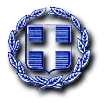 ΕΛΛΗΝΙΚΗ ΔΗΜΟΚΡΑΤΙΑ                                       Ραφήνα,  28-4-2023ΝΟΜΟΣ ΑΤΤΙΚΗΣ                                                 Αρ. Πρωτ.: 8251ΔΗΜΟΣ ΡΑΦΗΝΑΣ-ΠΙΚΕΡΜΙΟΥ                       Ταχ. Δ/νση: Αραφηνίδων Αλών 12                               Ταχ. Κωδ.: 19009 Ραφήνα                                 ΠΡΟΣ: Fax:  22940-23481                                              ΜΕΛΗ ΕΠΙΤΡΟΠΗΣ ΔΙΕΝΕΡΓΕΙΑΣ ΔΗΜΟΠΡΑΣΙΩΝ Πληροφορίες: Δ. Χρυσαφίδου                           κ. Αραπκιλή Σάββα, Αντιδήμαρχο                                                                       κα Βασιλικού Βαλερί, Δημ. Σύμβουλο            ΠΡΟΣΚΛΗΣΗ ΣΕ ΣΥΝΕΔΡΙΑΣΗΟ Πρόεδρος της  Επιτροπής Διενέργειας Δημοπρασιών του Δήμου Ραφήνας - Πικερμίου, σας ενημερώνει ότι σε εκτέλεση της υπ’ αριθ. 180/2023 απόφασης Δημάρχου περί αναβολής διεξαγωγής της δημοπρασίας για την εκμίσθωση του κυλικείου που βρίσκεται στο Πολιτιστικό Κέντρο του Δήμου Ραφήνας-Πικερμίου, σας προσκαλεί εκ νέου, την Τρίτη 2 Μαΐου 2023 και ώρα 10.30 π.μ. στο Δημοτικό Κατάστημα Ραφήνας επί της οδού Αραφηνίδων Αλών 12, στην αίθουσα του Δημοτικού Συμβουλίου, προκειμένου να συμμετάσχετε στην αναβληθείσα της από 25 Απριλίου 2023  δημοπρασίας εκμίσθωσης του κυλικείου.Παρακαλούμε όπως σε περίπτωση αδυναμίας συμμετοχής, μας ενημερώσετε έγκαιρα προκειμένου να κληθούν τα αναπληρωματικά μέλη.Συνημμένα:H υπ’ αριθ. 180/2023 Απόφαση Δημάρχου περί αναβολής διεξαγωγής της δημοπρασίας.Η υπ’ αριθ. 6971/5-4-2023 Διακήρυξη της δημοπρασίας. O ΠΡΟΕΔΡΟΣΕΥΑΓΕΛΟΣ ΜΠΟΥΡΝΟΥΣΔΗΜΑΡΧΟΣ 